Naam kandidaat 		Kandidaatnummer ___________4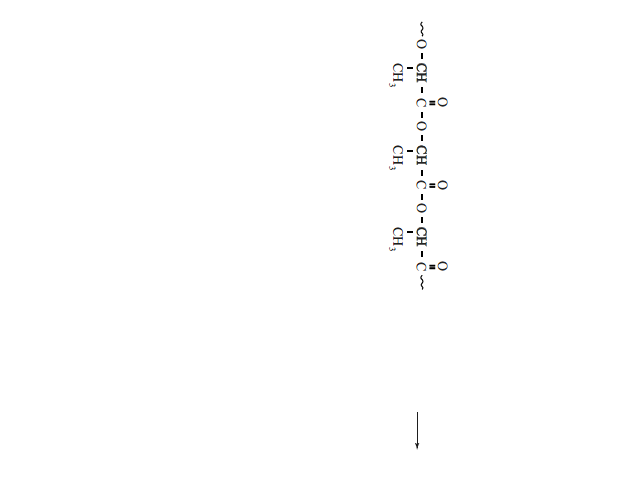 HA-1028-a-18-2-u	1 / 2	lees verder ►►►8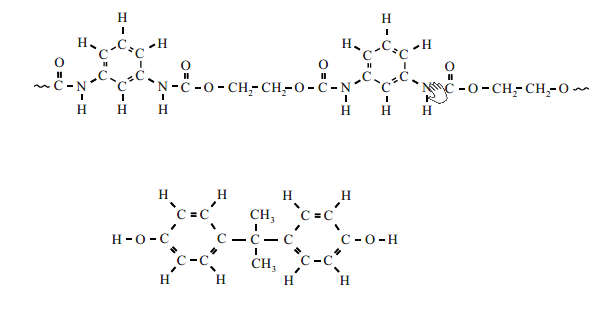 14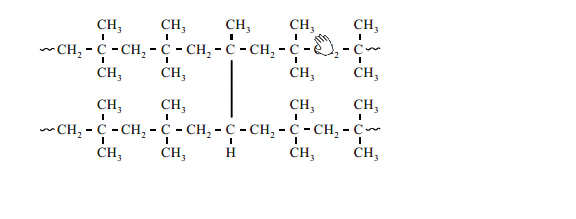 VERGEET NIET DEZE UITWERKBIJLAGE IN TE LEVERENHA-1028-a-18-2-u	2 / 2